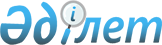 О внесении изменений и дополнений в решение Павлодарского районного маслихата от 28 декабря 2018 года № 46/217 "О бюджетах некоторых сельских округов Павлодарского района на 2019 - 2021 годы"Решение маслихата Павлодарского района Павлодарской области от 11 октября 2019 года № 60/263. Зарегистрировано Департаментом юстиции Павлодарской области 16 октября 2019 года № 6577
      В соответствии с пунктом 4 статьи 106 Бюджетного кодекса Республики Казахстан от 4 декабря 2008 года, подпунктом 1) пункта 1 статьи 6 Закона Республики Казахстан от 23 января 2001 года "О местном государственном управлении и самоуправлении в Республике Казахстан", Павлодарский районный маслихат РЕШИЛ:
      1. Внести в решение Павлодарского районного маслихата от 28 декабря 2018 года № 46/217 "О бюджетах некоторых сельских округов Павлодарского района на 2019 - 2021 годы" (зарегистрированное в Реестре государственной регистрации нормативных правовых актов за № 6222, опубликованное 15 января 2019 года в Эталонном контрольном банке нормативных правовых актов Республики Казахстан в электронном виде) следующие изменения и дополнения:
      в пункте 1:
      в подпункте 1):
      цифры "75 812" заменить цифрами "100 970";
      цифры "4 415" заменить цифрами "5 540";
      цифры "210" заменить цифрами "860";
      цифры "71 187" заменить цифрами "94 570";
      в подпункте 2) цифры "76 628" заменить цифрами "101 786";
      в пункте 2:
      в подпункте 1):
      цифры "70 948" заменить цифрами "72 927";
      цифры "5 342" заменить цифрами "5 991";
      цифры "737" заменить цифрами "2 067";
      в подпункте 2) цифры "71 145" заменить цифрами "73 124";
      в пункте 3:
      в подпункте 1):
      цифры "120 773" заменить цифрами "121 531";
      цифры "5 411" заменить цифрами "6 087";
      цифры "589" заменить цифрами "671";
      в подпункте 2) цифры "122 306" заменить цифрами "123 064";
      в пункте 4:
      в подпункте 1):
      цифры "84 962" заменить цифрами "88 501";
      цифры "8 000" заменить цифрами "8 555";
      дополнить абзацем следующего содержания:
      "поступления от продажи основного капитала – 2 984 тысяч тенге;";
      в подпункте 2) цифры "87 191" заменить цифрами "90 730";
      в пункте 5:
      в подпункте 1):
      цифры "40 661" заменить цифрами "41 068";
      цифры "108" заменить цифрами "515";
      в подпункте 2) цифры "41 126" заменить цифрами "41 533";
      в пункте 6:
      в подпункте 1):
      цифры "72 499" заменить цифрами "73 999";
      цифры "6 500" заменить цифрами "6 600";
      цифры "378" заменить цифрами "278";
      цифры "65 621" заменить цифрами "67 121";
      в подпункте 2) цифры "74 330" заменить цифрами "75 830";
      в пункте 7:
      в подпункте 1):
      цифры "96 546" заменить цифрами "103 244";
      цифры "6 500" заменить цифрами "6 536";
      дополнить абзацами следующего содержания:
      "неналоговые поступления – 152 тысяч тенге;";
      "поступления от продажи основного капитала – 6 510 тысяч тенге;";
      в подпункте 2) цифры "96 865" заменить цифрами "103 563";
      в пункте 8:
      в подпункте 1):
      цифры "93 482" заменить цифрами "95 318";
      цифры "5 234" заменить цифрами "6 734";
      дополнить абзацем следующего содержания:
      "поступления от продажи основного капитала – 336 тысяч тенге;";
      в подпункте 2) цифры "94 273" заменить цифрами "96 109";
      в пункте 9:
      в подпункте 1):
      цифры "114 851" заменить цифрами "117 902";
      цифры "7 815" заменить цифрами "10 866";
      в подпункте 2) цифры "117 408" заменить цифрами "120 459";
      в пункте 11:
      абзац второй изложить в следующей редакции:
      "104 410 тысяч тенге – на повышение заработной платы отдельных категорий гражданских служащих, работников организаций, содержащихся за счет средств государственного бюджета, работников казенных предприятий;";
      абзац третий изложить в следующей редакции:
      "50 202 тысяч тенге – на проведение ремонта внутрипоселковых дорог;";
      дополнить абзацем следующего содержания:
      "10 312 тысяч тенге – на повышение заработной платы отдельных категорий административных государственных служащих;".
      цифры "25 262" заменить цифрами "32 145";
      приложения 1, 4, 7, 10, 13, 16, 19, 22, 25 к указанному решению изложить в новой редакции согласно приложениям 1, 2, 3, 4, 5, 6, 7, 8, 9 к настоящему решению.
      2. Контроль за исполнением настоящего решения возложить на постоянную комиссию районного маслихата по вопросам бюджета.
      3. Настоящее решение вводится в действие с 1 января 2019 года. О бюджете Григорьевского сельского округа на 2019 год
(с изменениями) О бюджете Заринского сельского округа на 2019 год
(с изменениями) О бюджете Кенесского сельского округа на 2019 год
(с изменениями) О бюджете Красноармейского сельского округа на 2019 год
(с изменениями и дополнением) О бюджете Луганского сельского округа на 2019 год
(с изменениями) О бюджете Мичуринского сельского округа на 2019 год
(с изменениями) О бюджете Рождественского сельского округа на 2019 год
(с изменениями и дополнениями) О бюджете Чернорецкого сельского округа на 2019 год
(с изменениями и дополнением) О бюджете Черноярского сельского округа на 2019 год
(с изменениями)
					© 2012. РГП на ПХВ «Институт законодательства и правовой информации Республики Казахстан» Министерства юстиции Республики Казахстан
				
      Председатель сессии

А. Кашитов

      Секретарь маслихата

А. Шайхимов
Приложение 1
к решению Павлодарского
районного маслихата от 11
октября 2019 года № 60/263Приложение 1
к решению Павлодарского
районного маслихата от 28
декабря 2018 года № 46/217
Категория 
Категория 
Категория 
Категория 
Сумма (тысяч тенге)
Класс
Класс
Класс
Сумма (тысяч тенге)
Подкласс
Подкласс
Сумма (тысяч тенге)
Наименование
Сумма (тысяч тенге)
1
2
3
4
5
1. Доходы
100 970
1
Налоговые поступления
5 540
01
Подоходный налог
1 881
2
Индивидуальный подоходный налог
1 881
04
Hалоги на собственность
3 659
1
Hалоги на имущество
154
3
Земельный налог
319
4
Hалог на транспортные средства
3 186
2
Неналоговые поступления
860
01
Доходы от государственной собственности
850
5
Доходы от аренды имущества, находящегося в государственной собственности
850
04
Штрафы, пени, санкции, взыскания, налагаемые государственными учреждениями, финансируемыми из государственного бюджета, а также содержащимися и финансируемыми из бюджета (сметы расходов) Национального Банка Республики Казахстан
10
1
Штрафы, пени, санкции, взыскания, налагаемые государственными учреждениями, финансируемыми из государственного бюджета, а также содержащимися и финансируемыми из бюджета (сметы расходов) Национального Банка Республики Казахстан, за исключением поступлений от организаций нефтяного сектора и в Фонд компенсации потерпевшим
10
4
Поступления трансфертов
94 570
02
Трансферты из вышестоящих органов государственного управления
94 570
3
Трансферты из районных (городов областного значения) бюджетов
94 570
Функциональная группа
Функциональная группа
Функциональная группа
Функциональная группа
Функциональная группа
Сумма (тысяч тенге)
Функциональная подгруппа
Функциональная подгруппа
Функциональная подгруппа
Функциональная подгруппа
Сумма (тысяч тенге)
Администратор бюджетных программ
Администратор бюджетных программ
Администратор бюджетных программ
Сумма (тысяч тенге)
Бюджетная программа
Бюджетная программа
Сумма (тысяч тенге)
Наименование
Сумма (тысяч тенге)
1
2
3
4
5
6
2. Затраты
101 786
01
Государственные услуги общего характера
22 699
1
Представительные, исполнительные и другие органы, выполняющие общие функции государственного управления
22 699
124
Аппарат акима города районного значения, села, поселка, сельского округа
22 699
001
Услуги по обеспечению деятельности акима города районного значения, села, поселка, сельского округа
20 803
022
Капитальные расходы государственного органа
1 700
032
Капитальные расходы подведомственных государственных учреждений и организаций
196
04
Образование
32 296
1
Дошкольное воспитание и обучение
29 832
124
Аппарат акима города районного значения, села, поселка, сельского округа
29 832
041
Реализация государственного образовательного заказа в дошкольных организациях образования
29 832
2
Начальное, основное среднее и общее среднее образование
2 264
124
Аппарат акима города районного значения, села, поселка, сельского округа
2 264
005
Организация бесплатного подвоза учащихся до ближайшей школы и обратно в сельской местности
2 264
06
Социальная помощь и социальное обеспечение
293
2
Социальная помощь
293
124
Аппарат акима города районного значения, села, поселка, сельского округа
293
003
Оказание социальной помощи нуждающимся гражданам на дому
293
07
Жилищно-коммунальное хозяйство
5 066
2
Коммунальное хозяйство
1 408
124
Аппарат акима города районного значения, села, поселка, сельского округа
1 408
014
Организация сохранения государственного жилищного фонда города районного значения, села, поселка, сельского округа
1 408
3
Благоустройство населенных пунктов
3 658
124
Аппарат акима города районного значения, села, поселка, сельского округа
3 658
008
Освещение улиц в населенных пунктах
1 958
009
Обеспечение санитарии населенных пунктов
870
011
Благоустройство и озеленение населенных пунктов
830
08
Культура, спорт, туризм и информационное пространство
22 367
1
Деятельность в области культуры
22 367
124
Аппарат акима города районного значения, села, поселка, сельского округа
22 367
006
Поддержка культурно-досуговой работы на местном уровне
22 367
12
Транспорт и коммуникации
19 064
1
Автомобильный транспорт
19 064
124
Аппарат акима города районного значения, села, поселка, сельского округа
19 064
013
Обеспечение функционирования автомобильных дорог в городах районного значения, селах, поселках, сельских округах
1 064
045
Капитальный и средний ремонт автомобильных дорог районного значения и улиц населенных пунктов
18 000
15
Трансферты
1
1
Трансферты
1
124
Аппарат акима города районного значения, села, поселка, сельского округа
1
048
Возврат неиспользованных (недоиспользованных) целевых трансфертов
1
3. Чистое бюджетное кредитование
0
4. Сальдо по операциям с финансовыми активами
0
5. Дефицит (профицит) бюджета
-816
6. Финансирование дефицита (использование профицита) бюджета
816
8
Используемые остатки бюджетных средств
816
01
Остатки бюджетных средств
816
1
Свободные остатки бюджетных средств
816
01
Свободные остатки бюджетных средств
816Приложение 2
к решению Павлодарского
районного маслихата от 11
октября 2019 года № 60/263Приложение 4
к решению Павлодарского
районного маслихата от 28
декабря 2018 года № 46/217
Категория 
Категория 
Категория 
Категория 
Сумма (тысяч тенге)
Класс
Класс
Класс
Сумма (тысяч тенге)
Подкласс
Подкласс
Сумма (тысяч тенге)
Наименование
Сумма (тысяч тенге)
1
2
3
4
5
1. Доходы
72 927
1
Налоговые поступления
5 991
01
Подоходный налог
1 912
2
Индивидуальный подоходный налог
1 912
04
Hалоги на собственность
4 079
1
Hалоги на имущество
157
3
Земельный налог
390
4
Hалог на транспортные средства
3 532
2
Неналоговые поступления
2 067
01
Доходы от государственной собственности
1 159
5
Доходы от аренды имущества, находящегося в государственной собственности
1 159
04
Штрафы, пеня, санкции, взыскания, налагаемые государственными учреждениями, финансируемыми из государственного бюджета, а также содержащимися и финансируемыми из бюджета ( сметы расходов) Национального Банка РК
101
06
Прочие неналоговые поступления
807
1
Прочие неналоговые поступления
807
4
Поступления трансфертов
64 869
02
Трансферты из вышестоящих органов государственного управления
64 869
3
Трансферты из районных (городов областного значения) бюджетов
64 869
Функциональная группа
Функциональная группа
Функциональная группа
Функциональная группа
Функциональная группа
Сумма (тысяч тенге)
Функциональная подгруппа
Функциональная подгруппа
Функциональная подгруппа
Функциональная подгруппа
Сумма (тысяч тенге)
Администратор бюджетных программ
Администратор бюджетных программ
Администратор бюджетных программ
Сумма (тысяч тенге)
Бюджетная программа
Бюджетная программа
Сумма (тысяч тенге)
Наименование
Сумма (тысяч тенге)
1
2
3
4
5
6
2. Затраты
73 124
01
Государственные услуги общего характера
22 264
1
Представительные, исполнительные и другие органы, выполняющие общие функции государственного управления
22 264
124
Аппарат акима города районного значения, села, поселка, сельского округа
22 264
001
Услуги по обеспечению деятельности акима города районного значения, села, поселка, сельского округа
21 127
022
Капитальные расходы государственного органа
556
032
Капитальные расходы подведомственных государственных учреждений и организаций
581
04
Образование
31 447
1
Дошкольное воспитание и обучение
28 939
124
Аппарат акима города районного значения, села, поселка, сельского округа
28 939
041
Реализация государственного образовательного заказа в дошкольных организациях образования
28 939
2
Начальное, основное среднее и общее среднее образование
2 508
124
Аппарат акима города районного значения, села, поселка, сельского округа
2 508
005
Организация бесплатного подвоза учащихся до ближайшей школы и обратно в сельской местности
2 508
06
Социальная помощь и социальное обеспечение
1 368
2
Социальная помощь
1 368
124
Аппарат акима города районного значения, села, поселка, сельского округа
1 368
003
Оказание социальной помощи нуждающимся гражданам на дому
1 368
07
Жилищно-коммунальное хозяйство
5 277
2
Коммунальное хозяйство
1 338
124
Аппарат акима города районного значения, села, поселка, сельского округа
1 338
014
Организация водоснабжения населенных пунктов
1 338
3
Благоустройство населенных пунктов
3 939
124
Аппарат акима города районного значения, села, поселка, сельского округа
3 939
008
Освещение улиц в населенных пунктах
2 685
009
Обеспечение санитарии населенных пунктов
530
011
Благоустройство и озеленение населенных пунктов
724
08
Культура, спорт, туризм и информационное пространство
12 554
1
Деятельность в области культуры
12 554
124
Аппарат акима города районного значения, села, поселка, сельского округа
12 554
006
Поддержка культурно-досуговой работы на местном уровне
12 554
12
Транспорт и коммуникации
211
1
Автомобильный транспорт
211
124
Аппарат акима города районного значения, села, поселка, сельского округа

211 
013
Обеспечение функционирования автомобильных дорог в городах районного значения, селах, поселках, сельских округах
211
15
Трансферты
3
1
Трансферты
3
124
Аппарат акима города районного значения, села, поселка, сельского округа
3
048
Возврат неиспользованных (недоиспользованных) целевых трансфертов
3
3. Чистое бюджетное кредитование
0
4. Сальдо по операциям с финансовыми активами
0
5. Дефицит (профицит) бюджета
-197
6. Финансирование дефицита (использование профицита) бюджета
197
8
Используемые остатки бюджетных средств
197
01
Остатки бюджетных средств
197
1
Свободные остатки бюджетных средств
197
01
Свободные остатки бюджетных средств
197Приложение 3
к решению Павлодарского
районного маслихата от 11
октября 2019 года № 60/263Приложение 7
к решению Павлодарского
районного маслихата от 28
декабря 2018 года № 46/217
Категория 
Категория 
Категория 
Категория 
Сумма (тысяч тенге)
Класс
Класс
Класс
Сумма (тысяч тенге)
Подкласс
Подкласс
Сумма (тысяч тенге)
Наименование
Сумма (тысяч тенге)
1
2
3
4
5
1. Доходы
121 531
1
Налоговые поступления
6 087
01
Подоходный налог
3 052
2
Индивидуальный подоходный налог
3 052
04
Hалоги на собственность
3 035
1
Hалоги на имущество
181
3
Земельный налог
179
4
Hалог на транспортные средства
2 675
2
Неналоговые поступления
671
01
Доходы от государственной собственности
671
5
Доходы от аренды имущества, находящегося в государственной собственности
671
4
Поступления трансфертов
114 773
02
Трансферты из вышестоящих органов государственного управления
114 773
3
Трансферты из районных (городов областного значения) бюджетов
114 773
Функциональная группа
Функциональная группа
Функциональная группа
Функциональная группа
Функциональная группа
Сумма (тысяч тенге)
Функциональная подгруппа
Функциональная подгруппа
Функциональная подгруппа
Функциональная подгруппа
Сумма (тысяч тенге)
Администратор бюджетных программ
Администратор бюджетных программ
Администратор бюджетных программ
Сумма (тысяч тенге)
Бюджетная программа
Бюджетная программа
Сумма (тысяч тенге)
Наименование
Сумма (тысяч тенге)
1
2
3
4
5
6
2. Затраты
123 064
01
Государственные услуги общего характера
22 964
1
Представительные, исполнительные и другие органы, выполняющие общие функции государственного управления
22 964
124
Аппарат акима города районного значения, села, поселка, сельского округа
22 964
001
Услуги по обеспечению деятельности акима города районного значения, села, поселка, сельского округа
20 199
022
Капитальные расходы государственного органа
1 895
032
Капитальные расходы подведомственных государственных учреждений и организаций
870
04
Образование
32 425
1
Дошкольное воспитание и обучение
29 751
124
Аппарат акима города районного значения, села, поселка, сельского округа
29 751
041
Реализация государственного образовательного заказа в дошкольных организациях образования
29 751
2
Начальное, основное среднее и общее среднее образование
2 674
124
Аппарат акима города районного значения, села, поселка, сельского округа
2 674
005
Организация бесплатного подвоза учащихся до ближайшей школы и обратно в сельской местности
2 674
06
Социальная помощь и социальное обеспечение
653
2
Социальная помощь
653
124
Аппарат акима города районного значения, села, поселка, сельского округа
653
003
Оказание социальной помощи нуждающимся гражданам на дому
653
07
Жилищно-коммунальное хозяйство
7 277
1
Жилищное хозяйство
1 231
124
Аппарат акима города районного значения, села, поселка, сельского округа
1 231
007
Организация сохранения государственного жилищного фонда города районного значения, села, поселка, сельского округа
1 231
3
Благоустройство населенных пунктов
6 046
124
Аппарат акима города районного значения, села, поселка, сельского округа
6 046
008
Освещение улиц в населенных пунктах
4 036
009
Обеспечение санитарии населенных пунктов
530
011
Благоустройство и озеленение населенных пунктов
1 480
08
Культура, спорт, туризм и информационное пространство
26 930
1
Деятельность в области культуры
26 930
124
Аппарат акима города районного значения, села, поселка, сельского округа
26 930
006
Поддержка культурно-досуговой работы на местном уровне
26 930
12
Транспорт и коммуникации
32 814
1
Автомобильный транспорт
32 814
124
Аппарат акима города районного значения, села, поселка, сельского округа
32 814
013
Обеспечение функционирования автомобильных дорог в городах районного значения, поселках, селах, сельских округах
612
045
Капитальный и средний ремонт автомобильных дорог в городах районного значения, селах, поселках, сельских округах
32 202
15
Трансферты
1
1
Трансферты
1
124
Аппарат акима города районного значения, села, поселка, сельского округа
1
048
Возврат неиспользованных (недоиспользованных) целевых трансфертов
1
3. Чистое бюджетное кредитование
0
4. Сальдо по операциям с финансовыми активами
0
5. Дефицит (профицит) бюджета
-1 533
6. Финансирование дефицита (использование профицита) бюджета
1 533
8
Используемые остатки бюджетных средств
1 533
01
Остатки бюджетных средств
1 533
1
Свободные остатки бюджетных средств
1 533
01
Свободные остатки бюджетных средств
1 533Приложение 4
к решению Павлодарского
районного маслихата от 11
октября 2019 года № 60/263Приложение 10
к решению Павлодарского
районного маслихата от 28
декабря 2018 года № 46/217
Категория 
Категория 
Категория 
Категория 
Сумма (тысяч тенге)
Класс
Класс
Класс
Сумма (тысяч тенге)
Подкласс
Подкласс
Сумма (тысяч тенге)
Наименование
Сумма (тысяч тенге)
1
2
3
4
5
1. Доходы
88 501
1
Налоговые поступления
8 555
01
Подоходный налог
4 335
2
Индивидуальный подоходный налог
4 335
04
Hалоги на собственность
4 220
1
Hалоги на имущество
156
3
Земельный налог
151
4
Hалог на транспортные средства
3 913
2
Неналоговые поступления
146
01
Доходы от государственной собственности
146
5
Доходы от аренды имущества, находящегося в государственной собственности
146
3
Поступления от продажи основного капитала
2 984
01
Продажа государственного имущества, закрепленного за государственными учреждениями
2 984
1
Продажа государственного имущества, закрепленного за государственными учреждениями
2 984
4
Поступления трансфертов
76 816
02
Трансферты из вышестоящих органов государственного управления
76 816
3
Трансферты из районных (городов областного значения) бюджетов
76 816
Функциональная группа
Функциональная группа
Функциональная группа
Функциональная группа
Функциональная группа
Сумма (тысяч тенге)
Функциональная подгруппа
Функциональная подгруппа
Функциональная подгруппа
Функциональная подгруппа
Сумма (тысяч тенге)
Администратор бюджетных программ
Администратор бюджетных программ
Администратор бюджетных программ
Сумма (тысяч тенге)
Бюджетная программа
Бюджетная программа
Сумма (тысяч тенге)
Наименование
Сумма (тысяч тенге)
1
2
3
4
5
6
2. Затраты
90 730
01
Государственные услуги общего характера
17 402
1
Представительные, исполнительные и другие органы, выполняющие общие функции государственного управления
17 402
124
Аппарат акима города районного значения, села, поселка, сельского округа
17 402
001
Услуги по обеспечению деятельности акима города районного значения, села, поселка, сельского округа
16 870
022
Капитальные расходы государственного органа
451
032
Капитальные расходы подведомственных государственных учреждений и организаций
81
04
Образование
57 293
1
Дошкольное воспитание и обучение
55 350
124
Аппарат акима города районного значения, села, поселка, сельского округа
55 350
004
Дошкольное воспитание и обучение и организация медицинского обслуживания в организациях дошкольного воспитания и обучения
44 537
041
Реализация государственного образовательного заказа в дошкольных организациях образования
10 813
2
Начальное, основное среднее и общее среднее образование
1 943
124
Аппарат акима города районного значения, села, поселка, сельского округа
1 943
005
Организация бесплатного подвоза учащихся до ближайшей школы и обратно в сельской местности
1 943
06
Социальная помощь и социальное обеспечение
3 985
2
Социальная помощь
3 985
124
Аппарат акима города районного значения, села, поселка, сельского округа
3 985
003
Оказание социальной помощи нуждающимся гражданам на дому
3 985
07
Жилищно-коммунальное хозяйство
10 807
2
Коммунальное хозяйство
1 442
124
Аппарат акима города районного значения, села, поселка, сельского округа
1 442
014
Организация водоснабжения населенных пунктов
1 442
3
Благоустройство населенных пунктов
9 365
124
Аппарат акима города районного значения, села, поселка, сельского округа
9 365
008
Освещение улиц в населенных пунктах
4 311
009
Обеспечение санитарии населенных пунктов
530
011
Благоустройство и озеленение населенных пунктов
4 524
12
Транспорт и коммуникации
1 242
1
Автомобильный транспорт
1 242
124
Аппарат акима города районного значения, села, поселка, сельского округа
1 242
013
Обеспечение функционирования автомобильных дорог в городах районного значения, селах, поселках, сельских округах
1 242
15
Трансферты
1
1
Трансферты
1
124
Аппарат акима города районного значения, села, поселка, сельского округа
1
048
Возврат неиспользованных (недоиспользованных) целевых трансфертов
1
3. Чистое бюджетное кредитование
0
4. Сальдо по операциям с финансовыми активами
0
5. Дефицит (профицит) бюджета
-2 229
6. Финансирование дефицита (использование профицита) бюджета
2 229
8
Используемые остатки бюджетных средств
2 229
01
Остатки бюджетных средств
2 229
1
Свободные остатки бюджетных средств
2 229
01
Свободные остатки бюджетных средств
2 229Приложение 5
к решению Павлодарского
районного маслихата от 11
октября 2019 года № 60/263Приложение 13
к решению Павлодарского
районного маслихата от 28
декабря 2018 года № 46/217
Категория 
Категория 
Категория 
Категория 
Сумма (тысяч тенге)
Класс
Класс
Класс
Сумма (тысяч тенге)
Подкласс
Подкласс
Сумма (тысяч тенге)
Наименование
Сумма (тысяч тенге)
1
2
3
4
5
1. Доходы
41 068
1
Налоговые поступления
5 892
01
Подоходный налог
1 554
2
Индивидуальный подоходный налог
1 554 
04
Hалоги на собственность
4 338
1
Hалоги на имущество
131
3
Земельный налог
795
4
Hалог на транспортные средства
3 412
2
Неналоговые поступления
515
01
Доходы от государственной собственности
515
5
Доходы от аренды имущества, находящегося в государственной собственности
515
4
Поступления трансфертов
34 661
02
Трансферты из вышестоящих органов государственного управления
34 661
3
Трансферты из районных (городов областного значения) бюджетов
34 661
Функциональная группа
Функциональная группа
Функциональная группа
Функциональная группа
Функциональная группа
Сумма (тысяч тенге)
Функциональная подгруппа
Функциональная подгруппа
Функциональная подгруппа
Функциональная подгруппа
Сумма (тысяч тенге)
Администратор бюджетных программ
Администратор бюджетных программ
Администратор бюджетных программ
Сумма (тысяч тенге)
Бюджетная программа
Бюджетная программа
Сумма (тысяч тенге)
Наименование
Сумма (тысяч тенге)
1
2
3
4
5
6
2. Затраты
41 533
01
Государственные услуги общего характера
16 842
1
Представительные, исполнительные и другие органы, выполняющие общие функции государственного управления
16 842
124
Аппарат акима города районного значения, села, поселка, сельского округа
16 842
001
Услуги по обеспечению деятельности акима города районного значения, села, поселка, сельского округа
16 069
022
Капитальные расходы государственного органа
640
032
Капитальные расходы подведомственных государственных учреждений и организаций
133
04
Образование
2 354
2
Начальное, основное среднее и общее среднее образование
2 354
124
Аппарат акима города районного значения, села, поселка, сельского округа
2 354
005
Организация бесплатного подвоза учащихся до ближайшей школы и обратно в сельской местности
2 354
06
Социальная помощь и социальное обеспечение
4 909
2
Социальная помощь
4 909
124
Аппарат акима города районного значения, села, поселка, сельского округа
4 909
003
Оказание социальной помощи нуждающимся гражданам на дому
4 909
07
Жилищно-коммунальное хозяйство
3 863
2
Коммунальное хозяйство
714
124
Аппарат акима города районного значения, села, поселка, сельского округа
714
014
Организация водоснабжения населенных пунктов
714
3
Благоустройство населенных пунктов
3 149
124
Аппарат акима города районного значения, села, поселка, сельского округа
3 149
008
Освещение улиц в населенных пунктах
2 089
009
Обеспечение санитарии населенных пунктов
530
011
Благоустройство и озеленение населенных пунктов
530
08
Культура, спорт, туризм и информационное пространство
13 130
1
Деятельность в области культуры
13 130
124
Аппарат акима города районного значения, села, поселка, сельского округа
13 130
006
Поддержка культурно-досуговой работы на местном уровне
13 130
12
Транспорт и коммуникации
434
1
Автомобильный транспорт
434
124
Аппарат акима города районного значения, села, поселка, сельского округа
434
013
Обеспечение функционирования автомобильных дорог в городах районного значения, селах, поселках, сельских округах
434
15
Трансферты
1
1
Трансферты
1
124
Аппарат акима города районного значения, села, поселка, сельского округа
1
048
Возврат неиспользованных (недоиспользованных) целевых трансфертов
1
3. Чистое бюджетное кредитование
0
4. Сальдо по операциям с финансовыми активами
0
5. Дефицит (профицит) бюджета
-465
6. Финансирование дефицита (использование профицита) бюджета
465
8
Используемые остатки бюджетных средств
465
01
Остатки бюджетных средств
465
1
Свободные остатки бюджетных средств
465
01
Свободные остатки бюджетных средств
465Приложение 6
к решению Павлодарского
районного маслихата от 11
октября 2019 года № 60/263Приложение 16
к решению Павлодарского
районного маслихата от 28
декабря 2018 года № 46/217
Категория
Категория
Категория
Категория
Сумма (тысяч тенге)
Класс
Класс
Класс
Сумма (тысяч тенге)
Подкласс
Подкласс
Сумма (тысяч тенге)
Наименование
Сумма (тысяч тенге)
1
2
3
4
5
1. Доходы
73 999
1
Налоговые поступления
6 600
01
Подоходный налог
1 150
2
Индивидуальный подоходный налог
1 150
04
Hалоги на собственность
5 450
1
Hалоги на имущество
250
3
Земельный налог
800
4
Hалог на транспортные средства
4 400
2
Неналоговые поступления
278
01
Доходы от государственной собственности
278
5
Доходы от аренды имущества, находящегося в государственной собственности
278
4
Поступления трансфертов
67 121
02
Трансферты из вышестоящих органов государственного управления
67 121
3
Трансферты из районного (города областного значения) бюджета
67 121
Функциональная группа
Функциональная группа
Функциональная группа
Функциональная группа
Функциональная группа
Сумма (тысяч тенге)
Функциональная подгруппа
Функциональная подгруппа
Функциональная подгруппа
Функциональная подгруппа
Сумма (тысяч тенге)
Администратор бюджетных программ
Администратор бюджетных программ
Администратор бюджетных программ
Сумма (тысяч тенге)
Бюджетная программа
Бюджетная программа
Сумма (тысяч тенге)
Наименование
Сумма (тысяч тенге)
1
2
3
4
5
6
2. Затраты
75 830
01
Государственные услуги общего характера
22 143
1
Представительные, исполнительные и другие органы, выполняющие общие функции государственного управления
22 143
124
Аппарат акима города районного значения, села, поселка, сельского округа
22 143
001
Услуги по обеспечению деятельности акима города районного значения, села, поселка, сельского округа
20 810
022
Капитальные расходы государственного органа
1 092
032
Капитальные расходы подведомственных государственных учреждений и организаций
241
04
Образование
30 243
1
Дошкольное воспитание и обучение
27 728
124
Аппарат акима города районного значения, села, поселка, сельского округа
27 728
041
Реализация государственного образовательного заказа в дошкольных организациях образования
27 728
2
Начальное, основное среднее и общее среднее образование
2 515
124
Аппарат акима города районного значения, села, поселка, сельского округа
2 515
005
Организация бесплатного подвоза учащихся до ближайшей школы и обратно в сельской местности
2 515
06
Социальная помощь и социальное обеспечение
1 110
2
Социальная помощь
1 110
124
Аппарат акима города районного значения, села, поселка, сельского округа
1 110
003
Оказание социальной помощи нуждающимся гражданам на дому
1 110
07
Жилищно-коммунальное хозяйство
8 728
1
Жилищное хозяйство
600
124
Аппарат акима города районного значения, села, поселка, сельского округа
600
007
Организация сохранения государственного жилищного фонда города районного значения, села, поселка, сельского округа
600
3
Благоустройство населенных пунктов
8 128
124
Аппарат акима города районного значения, села, поселка, сельского округа
8 128
008
Освещение улиц в населенных пунктах
4 057
009
Обеспечение санитарии населенных пунктов
530
011
Благоустройство и озеленение населенных пунктов
3 541
08
Культура, спорт, туризм и информационное пространство
13 263
1
Деятельность в области культуры
13 263
124
Аппарат акима города районного значения, села, поселка, сельского округа
13 263
006
Поддержка культурно-досуговой работы на местном уровне
13 263
12
Транспорт и коммуникации
439
1
Автомобильный транспорт
439
124
Аппарат акима города районного значения, села, поселка, сельского округа
439
013
Обеспечение функционирования автомобильных дорог в городах районного значения, селах, поселках, сельских округах
439
15
Трансферты
4
1
Трансферты
4
124
Аппарат акима города районного значения, села, поселка, сельского округа
4
048
Возврат неиспользованных (недоиспользованных) целевых трансфертов
4
3. Чистое бюджетное кредитование
0
4. Сальдо по операциям с финансовыми активами
0
5. Дефицит (профицит) бюджета
-1 831
6. Финансирование дефицита (использование профицита) бюджета
1 831
8
Используемые остатки бюджетных средств
1 831
01
Остатки бюджетных средств
1 831
1
Свободные остатки бюджетных средств
1 831
01
Свободные остатки бюджетных средств
1 831Приложение 7
к решению Павлодарского
районного маслихата от 11
октября 2019 года № 60/263Приложение 19
к решению Павлодарского
районного маслихата от 28
декабря 2018 года № 46/217
Категория 
Категория 
Категория 
Категория 
Сумма (тысяч тенге)
Класс
Класс
Класс
Сумма (тысяч тенге)
Подкласс
Подкласс
Сумма (тысяч тенге)
Наименование
Сумма (тысяч тенге)
1
2
3
4
5
1. Доходы
103 244
1
Налоговые поступления
6 536
01
Подоходный налог
1 673
2
Индивидуальный подоходный налог
1 673
04
Hалоги на собственность
4 863
1
Hалоги на имущество
161
3
Земельный налог
360
4
Hалог на транспортные средства
4 342
2
Неналоговые поступления
152
01
Доходы от государственной собственности
152
5
Дохолы от аренды имущества, находящегося в государственной собственности
152
3
Поступления от продажи основного капитала
6 510
01
Продажа государственного имущества, закрепленного за государственными учреждениями
6 510
1
Продажа государственного имущества, закрепленного за государственными учреждениями
6 510
4
Поступления трансфертов
90 046
02
Трансферты из вышестоящих органов государственного управления
90 046
3
Трансферты из районных (городов областного значения) бюджетов
90 046
Функциональная группа
Функциональная группа
Функциональная группа
Функциональная группа
Функциональная группа
Сумма (тысяч тенге)
Функциональная подгруппа
Функциональная подгруппа
Функциональная подгруппа
Функциональная подгруппа
Сумма (тысяч тенге)
Администратор бюджетных программ
Администратор бюджетных программ
Администратор бюджетных программ
Сумма (тысяч тенге)
Бюджетная программа
Бюджетная программа
Сумма (тысяч тенге)
Наименование
Сумма (тысяч тенге)
1
2
3
4
5
6
2. Затраты
103 563
01
Государственные услуги общего характера
19 953
1
Представительные, исполнительные и другие органы, выполняющие общие функции государственного управления
19 953
124
Аппарат акима города районного значения, села, поселка, сельского округа
19 953
001
Услуги по обеспечению деятельности акима города районного значения, села, поселка, сельского округа
18 188
022
Капитальные расходы государственного органа
601
032
Капитальные расходы подведомственных государственных учреждений и организаций
1 164
04
Образование
47 531
1
Дошкольное воспитание и обучение
45 764
124
Аппарат акима города районного значения, села, поселка, сельского округа
45 764
004
Дошкольное воспитание и обучение и организация медицинского обслуживания в организациях дошкольного воспитания и обучения
33 482
041
Реализация государственного образовательного заказа в дошкольных организациях образования
12 282
2
Начальное, основное среднее и общее среднее образование
1 767
124
Аппарат акима города районного значения, села, поселка, сельского округа
1 767
005
Организация бесплатного подвоза учащихся до ближайшей школы и обратно в сельской местности
1 767
06
Социальная помощь и социальное обеспечение
2 619
2
Социальная помощь
2 619
124
Аппарат акима города районного значения, села, поселка, сельского округа
2 619
003
Оказание социальной помощи нуждающимся гражданам на дому
2 619
07
Жилищно-коммунальное хозяйство
4 873
2
Коммунальное хозяйство
97
124
Аппарат акима города районного значения, села, поселка, сельского округа
97
014
Организация водоснабжения населенных пунктов
97
3
Благоустройство населенных пунктов
4 776
124
Аппарат акима города районного значения, села, поселка, сельского округа
4 776
008
Освещение улиц в населенных пунктах
2 905
009
Обеспечение санитарии населенных пунктов
849
011
Благоустройство и озеленение населенных пунктов
1 022
08
Культура, спорт, туризм и информационное пространство
21 397
1
Деятельность в области культуры
21 397
124
Аппарат акима города районного значения, села, поселка, сельского округа
21 397
006
Поддержка культурно-досуговой работы на местном уровне
21 397
12
Транспорт и коммуникации
7 190
1
Автомобильный транспорт
7 190
124
Аппарат акима города районного значения, села, поселка, сельского округа

7 190
013
Обеспечение функционирования автомобильных дорог в городах районного значения, селах, поселках, сельских округах
680
045
Капитальный и средний ремонт автомобильных дорог в городах районного значения, селах, поселках, сельских округах
6 510
5. Дефицит (профицит) бюджета
-319
6. Финансирование дефицита (использование профицита) бюджета
319
8
Используемые остатки бюджетных средств
319
01
Остатки бюджетных средств
319
1
Свободные остатки бюджетных средств
319
01
Свободные остатки бюджетных средств
319Приложение 8
к решению Павлодарского
районного маслихата от 11
октября 2019 года № 60/263Приложение 22
к решению Павлодарского
районного маслихата от 28
декабря 2018 года № 46/217
Категория 
Категория 
Категория 
Категория 
Сумма (тысяч тенге)
Класс
Класс
Класс
Сумма (тысяч тенге)
Подкласс
Подкласс
Сумма (тысяч тенге)
Наименование
Сумма (тысяч тенге)
1
2
3
4
5
1. Доходы
95 318 
1
Налоговые поступления
6 734
01
Подоходный налог
1 503
2
Индивидуальный подоходный налог
1 503
04
Hалоги на собственность
5 231
1
Hалоги на имущество
167
3
Земельный налог
120
4
Hалог на транспортные средства
4 944
2
Неналоговые поступления
182
01
Доходы от государственной собственности
182
5
Доходы от аренды имущества, находящегося в государственной собственности
182
3
Поступления от продажи основного капитала
336
01 
Продажа государственного имущества, закрепленного за государственными учреждениями
336
1
Продажа государственного имущества, закрепленного за государственными учреждениями
336
4
Поступления трансфертов
88 066
02
Трансферты из вышестоящих органов государственного управления
88 066
3
Трансферты из районных (городов областного значения) бюджетов
88 066
Функциональная группа
Функциональная группа
Функциональная группа
Функциональная группа
Функциональная группа
Сумма (тысяч тенге)
Функциональная подгруппа
Функциональная подгруппа
Функциональная подгруппа
Функциональная подгруппа
Сумма (тысяч тенге)
Администратор бюджетных программ
Администратор бюджетных программ
Администратор бюджетных программ
Сумма (тысяч тенге)
Бюджетная программа
Бюджетная программа
Сумма (тысяч тенге)
Наименование
Сумма (тысяч тенге)
1
2
3
4
5
6
2. Затраты
96 109
01
Государственные услуги общего характера
31 353
1
Представительные, исполнительные и другие органы, выполняющие общие функции государственного управления
31 353
124
Аппарат акима города районного значения, села, поселка, сельского округа
31 353
001
Услуги по обеспечению деятельности акима города районного значения, села, поселка, сельского округа
19 970
022
Капитальные расходы государственного органа
11 142
032
Капитальные расходы подведомственных государственных учреждений и организаций
241
04
Образование
31 502
1
Дошкольное воспитание и обучение
29 209
124
Аппарат акима города районного значения, села, поселка, сельского округа
29 209
041
Реализация государственного образовательного заказа в дошкольных организациях образования
29 209
2
Начальное, основное среднее и общее среднее образование
2 293
124
Аппарат акима города районного значения, села, поселка, сельского округа
2 293
005
Организация бесплатного подвоза учащихся до ближайшей школы и обратно в сельской местности
2 293
06
Социальная помощь и социальное обеспечение
4 731
2
Социальная помощь
4 731
124
Аппарат акима города районного значения, села, поселка, сельского округа
4 731
003
Оказание социальной помощи нуждающимся гражданам на дому
4 731
07
Жилищно-коммунальное хозяйство
7 445
2
Коммунальное хозяйство
1 700
124
Аппарат акима города районного значения, села, поселка, сельского округа
1 700
014
Организация водоснабжения населенных пунктов
1 700
3
Благоустройство населенных пунктов
5 745
124
Аппарат акима города районного значения, села, поселка, сельского округа
5 745
008
Освещение улиц в населенных пунктах
3 917
009
Обеспечение санитарии населенных пунктов
998
011
Благоустройство и озеленение населенных пунктов
830
08
Культура, спорт, туризм и информационное пространство
19 979
1
Деятельность в области культуры
19 979
124
Аппарат акима города районного значения, села, поселка, сельского округа
19 979
006
Поддержка культурно-досуговой работы на местном уровне
19 979
12
Транспорт и коммуникации
1 095
1
Автомобильный транспорт
1 095
124
Аппарат акима города районного значения, села, поселка, сельского округа
1 095
013
Обеспечение функционирования автомобильных дорог в городах районного значения, селах, поселках, сельских округах
1 095
15
Трансферты
4
1
Трансферты
4
124
Аппарат акима города районного значения, села, поселка, сельского округа
4
048
Возврат неиспользованных (недоиспользованных) целевых трансфертов
4
3. Чистое бюджетное кредитование
0
4. Сальдо по операциям с финансовыми активами
0
5. Дефицит (профицит) бюджета
-791
6. Финансирование дефицита (использование профицита) бюджета
791
8
Используемые остатки бюджетных средств
791
01
Остатки бюджетных средств
791
1
Свободные остатки бюджетных средств
791
01
Свободные остатки бюджетных средств
791Приложение 9
к решению Павлодарского
районного маслихата от 11
октября 2019 года № 60/263Приложение 25
к решению Павлодарского
районного маслихата от 28
декабря 2018 года № 46/217
Категория
Категория
Категория
Категория
Сумма (тысяч тенге)
Класс
Класс
Класс
Сумма (тысяч тенге)
Подкласс
Подкласс
Сумма (тысяч тенге)
Наименование
Сумма (тысяч тенге)
1
2
3
4
5
1. Доходы
117 902
1
Налоговые поступления
10 866
01
Подоходный налог
4 456
2
Индивидуальный подоходный налог
4 456
04
Hалоги на собственность
6 410
1
Hалоги на имущество
227 
3
Земельный налог
183
4
Hалог на транспортные средства
6 000
2
Неналоговые поступления
985
01
Доходы от государственной собственности
985
5
Доходы от аренды имущества, находящегося в государственной собственности
985
4
Поступления трансфертов
106 051
02
Трансферты из вышестоящих органов государственного управления
106 051
3
Трансферты из районных (городов областного значения) бюджетов
106 051
Функциональная группа
Функциональная группа
Функциональная группа
Функциональная группа
Функциональная группа
Сумма (тысяч тенге)
Функциональная подгруппа
Функциональная подгруппа
Функциональная подгруппа
Функциональная подгруппа
Сумма (тысяч тенге)
Администратор бюджетных программ
Администратор бюджетных программ
Администратор бюджетных программ
Сумма (тысяч тенге)
Бюджетная программа
Бюджетная программа
Сумма (тысяч тенге)
Наименование
Сумма (тысяч тенге)
1
2
3
4
5
6
2. Затраты
120 459
01
Государственные услуги общего характера
29 907
1
Представительные, исполнительные и другие органы, выполняющие общие функции государственного управления
29 907
124
Аппарат акима города районного значения, села, поселка, сельского округа
29 907
001
Услуги по обеспечению деятельности акима города районного значения, села, поселка, сельского округа
20 586
022
Капитальные расходы государственного органа
8 219
032
Капитальные расходы подведомственных государственных учреждений и организаций
1 102
04
Образование
43 387
1
Дошкольное воспитание и обучение
41 466
124
Аппарат акима города районного значения, села, поселка, сельского округа
41 466
041
Реализация государственного образовательного заказа в дошкольных организациях образования
41 466
2
Начальное, основное среднее и общее среднее образование
1 921
124
Аппарат акима города районного значения, села, поселка, сельского округа
1 921
005
Организация бесплатного подвоза учащихся до ближайшей школы и обратно в сельской местности
1 921
06
Социальная помощь и социальное обеспечение
3 528
2
Социальная помощь
3 528
124
Аппарат акима города районного значения, села, поселка, сельского округа
3 528
003
Оказание социальной помощи нуждающимся гражданам на дому
3 528
07
Жилищно-коммунальное хозяйство
12 315
3
Благоустройство населенных пунктов
12 315
124
Аппарат акима города районного значения, села, поселка, сельского округа
12 315
008
Освещение улиц в населенных пунктах
5 167
009
Обеспечение санитарии населенных пунктов
530
011
Благоустройство и озеленение населенных пунктов
6 618
08
Культура, спорт, туризм и информационное пространство
30 892
1
Деятельность в области культуры
17 269
124
Аппарат акима города районного значения, села, поселка, сельского округа
17 269
006
Поддержка культурно-досуговой работы на местном уровне
17 269
2
Спорт
13 623
124
Аппарат акима города районного значения, села, поселка, сельского округа
13 623
028
Проведение физкультурно-оздоровительных и спортивных мероприятий на местном уровне
13 623
12
Транспорт и коммуникации
424
1
Автомобильный транспорт
424
124
Аппарат акима города районного значения, села, поселка, сельского округа

424
013
Обеспечение функционирования автомобильных дорог в городах районного значения, селах, поселках, сельских округах
424
15
Трансферты
6
1
Трансферты
6
124
Аппарат акима города районного значения, села, поселка, сельского округа
6
048
Возврат неиспользованных (недоиспользованных) целевых трансфертов
6
3. Чистое бюджетное кредитование
0
4. Сальдо по операциям с финансовыми активами
0
5. Дефицит (профицит) бюджета
-2 557
6. Финансирование дефицита (использование профицита) бюджета
2 557
8
Используемые остатки бюджетных средств
2 557
01
Остатки бюджетных средств
2 557
1
Свободные остатки бюджетных средств
2 557
01
Свободные остатки бюджетных средств
2 557